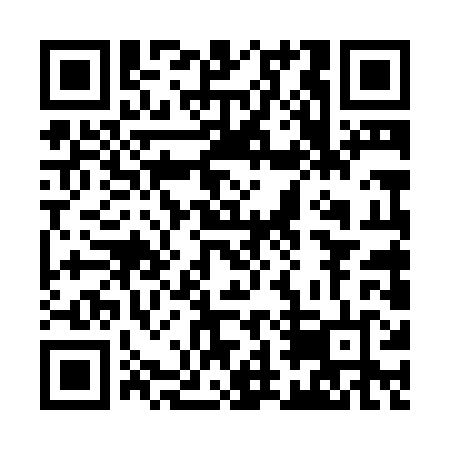 Ramadan times for Ado, PakistanMon 11 Mar 2024 - Wed 10 Apr 2024High Latitude Method: Angle Based RulePrayer Calculation Method: University of Islamic SciencesAsar Calculation Method: ShafiPrayer times provided by https://www.salahtimes.comDateDayFajrSuhurSunriseDhuhrAsrIftarMaghribIsha11Mon5:045:046:2812:223:446:176:177:4112Tue5:035:036:2712:223:446:186:187:4213Wed5:015:016:2512:223:446:186:187:4214Thu5:005:006:2412:213:456:196:197:4315Fri4:594:596:2312:213:456:206:207:4416Sat4:574:576:2112:213:466:216:217:4517Sun4:564:566:2012:213:466:226:227:4618Mon4:544:546:1912:203:466:226:227:4719Tue4:534:536:1712:203:476:236:237:4820Wed4:514:516:1612:203:476:246:247:4921Thu4:504:506:1412:193:476:256:257:5022Fri4:484:486:1312:193:476:266:267:5023Sat4:474:476:1212:193:486:276:277:5124Sun4:454:456:1012:183:486:276:277:5225Mon4:444:446:0912:183:486:286:287:5326Tue4:424:426:0712:183:486:296:297:5427Wed4:414:416:0612:183:496:306:307:5528Thu4:394:396:0512:173:496:316:317:5629Fri4:384:386:0312:173:496:316:317:5730Sat4:364:366:0212:173:496:326:327:5831Sun4:354:356:0012:163:506:336:337:591Mon4:334:335:5912:163:506:346:348:002Tue4:314:315:5812:163:506:346:348:013Wed4:304:305:5612:153:506:356:358:024Thu4:284:285:5512:153:506:366:368:035Fri4:274:275:5312:153:506:376:378:046Sat4:254:255:5212:153:516:386:388:057Sun4:244:245:5112:143:516:386:388:068Mon4:224:225:4912:143:516:396:398:079Tue4:214:215:4812:143:516:406:408:0810Wed4:194:195:4712:143:516:416:418:09